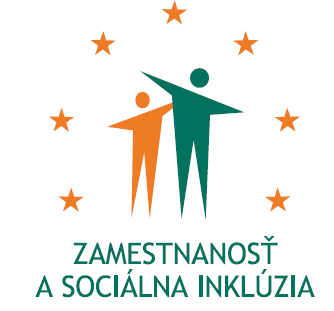 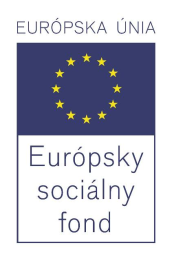 Národný projekt XXXVI-2Vybrané aktívne opatrenia na trhu práce V RÁMCI SR BEZ BSK - 4Názov prijímateľa: 			Ústredie práce, sociálnych vecí a rodinyNázov Operačného programu: 		Zamestnanosť a sociálna inklúzia Miesto realizácie projektu: 		Trnavský kraj, Nitriansky kraj, Trenčiansky kraj, Banskobystrický kraj, Žilinský kraj, Prešovský kraj, Košický krajTrvanie projektu: 			od 03/2014 do 11/2015Výška nenávratného finančného príspevku: 	       20 000 000,00 EURKontaktné údaje: 	Ústredie práce, sociálnych vecí a rodinyŠpitálska č.8, 812 67 Bratislava  www.upsvar.skV súčasnosti je v Slovenskej republike, situácia na trhu práce charakterizovaná vysokou mierou nezamestnanosti a vysokým podielom znevýhodnených uchádzačov o zamestnanie. Podľa štatistických údajov Ústredia práce, sociálnych vecí a rodiny k 31.12.2012, bola miera evidovanej nezamestnanosti 14,44% a k 31.12.2013 zaznamenala pokles na 13,50%. V rámci jednotlivých samosprávnych krajov sú výrazné regionálne rozdiely ekonomického potenciálu, ktoré majú za následok diferencovanú mieru nezamestnanosti a nedostatok pracovných príležitostí. Nedostatok pracovných príležitostí ovplyvňuje možnosť získania pracovných skúseností potrebných pre uplatnenie sa na trhu práce. Zmiernenie nepriaznivého vývoja v nezamestnanosti napomáhajú riešiť aktívne opatrenia na trhu práce, zamerané na podporu zamestnanosti a na podporu pri začleňovaní uchádzačov o zamestnanie, znevýhodnených uchádzačov o zamestnanie do pracovného procesu.Cieľom projektu je podpora zamestnanosti, adaptability a znižovania nezamestnanosti  uchádzačov o zamestnanie a znevýhodnených uchádzačov o zamestnanie prostredníctvom  poskytovania príspevkov na realizáciu aktívnych opatrení na trhu práce.  Cieľovou skupinou projektu sú:uchádzači o zamestnanie - podľa § 6 zákona o službách zamestnanosti znevýhodnení uchádzači o zamestnanie - podľa § 8 zákona o službách zamestnanostiobčania so zdravotným postihnutím - podľa § 9 zákona o službách zamestnanostizamestnávatelia - podľa § 3 zákona o službách zamestnanostiHlavnou aktivitou projektu je poskytovanie príspevkov - v rámci obligatórnych aktívnych opatrení na trhu práce podľa §§ 52, 53, 53a, 59, 60 a fakultatívnych aktívnych opatrení na trhu práce podľa §§ 49, 50, 50j, 51, 52a, 53b, 56, 56a, 57 zákona o službách zamestnanosti. Príspevky v rámci jednotlivých §§ budú poskytovať úrady, ako partneri tohto národného projektu, v rámci svojej územnej pôsobnosti. 